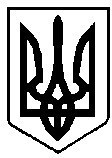 ВАРАСЬКА МІСЬКА РАДА                     Восьме скликання  (Вісімнадцята сесія)  Р І Ш Е Н Н Я  23 лютого 2022 року   	                                                      №1298-РР-VIII  З метою забезпечення реалізації державної регуляторної політики органами місцевого самоврядування, враховуючи лист департаменту житлово-комунального господарства, майна та будівництва виконавчого комітету Вараської міської ради від 30.12.2021 №47/02.3-32/4310/ та пропозиції постійної комісії міської ради з питань бюджету, фінансів, економічного розвитку та інвестиційної політики (бюджетна) від 21.02.2022, відповідно до частини другої  статті 46 рішення Вараської міської ради від 10.11.2020 №5 «Про Регламент Вараської міської ради восьмого скликання», статей 7, 13, 32 Закону України «Про засади державної регуляторної політики у сфері господарської діяльності», керуючись пунктами 7, 44 частини першої статті 26 Закону України «Про місцеве самоврядування в Україні», за погодженням з постійною депутатською комісією з питань бюджету, фінансів, економічного розвитку та інвестиційної політики, міська рада  ВИРІШИЛА:  Внести до рішення Вараської міської ради від 17.11.2021 №1022 «Про затвердження плану діяльності Вараської міської ради з підготовки проєктів регуляторних актів на 2022 рік», такі зміни:  додаток до рішення доповнити пунктами 5, 6 та викласти в новій редакції №7200-ПЛ-03-22 (додається).  Зміни до плану діяльності Вараської міської ради з підготовки проєктів регуляторних актів оприлюднити шляхом опублікування на офіційному вебсайті Вараської міської ради не пізніш як у десятиденний термін після його затвердження.  Контроль за виконанням рішення покласти на постійну депутатську комісію з питань бюджету, фінансів, економічного розвитку та інвестиційної політики.  Міський голова       	  	  	  	  	             Олександр МЕНЗУЛ                                                                        ЗАТВЕРДЖЕНО                                                        Рішенням Вараської міської ради                                                         23 лютого 2022 року №1298-РР-VIII  План діяльності Вараської міської ради з підготовки проєктів регуляторних актів на 2022 рік                                        №7200-ПЛ-03-22 Міський голова       	  	  	  	  	             Олександр МЕНЗУЛ Про  внесення  змін  до  рішення  Вараської міської ради від 17.11.2021 №1022 «Про затвердження плану діяльності Вараської міської ради з підготовки проєктів регуляторних   актів на 2022 рік»  №7200-ПЛ-03-22№п/пВид проєктуНазва проєктуЦіль прийняттяТермін підготовки проєктуВідповідальні за розроблення проєкту1Рішення міської радиПро затвердження ставок орендної плати за користування земельними ділянками комунальної власності Вараської міської територіальної громадиЗабезпечення виконання положень статті 21 Закону України «Про оренду землі», Закону України «Про місцеве самоврядування вУкраїні»І півріччя 2022 рокуВідділ земельних ресурсів2Рішення міської радиПро 	затвердження порядку встановлення строкових сервітутів на земельні 	ділянки комунальної 	власності Вараської 	міської територіальної громади для розміщення тимчасових споруд для провадження підприємницької діяльностіЗабезпечення виконання положень  статей 100, 101, 102 Земельного кодексу УкраїниІ півріччя 2022 рокуВідділ земельних ресурсів3Рішення міської радиПро затвердження Методики розрахунку орендної плати за комунальне майно Вараської міськоїтериторіальної громадиЗабезпечення виконання положень статті 17 Закону України «Про оренду державного та комунального майна», постанови КМУ від28.04.2021 №630 «Деякі питання розрахунку орендної плати задержавне майно»І півріччя 2022 рокуДепартамент житлово-комунальногогосподарства, майна та будівництва4Рішення міської радиПро затвердження Правил утримання домашніх тварин та поводження з безпритульними тваринами на території Вараської міськоїтериторіальної громадиЗабезпечення виконання положень ЗаконуУкраїни «Про захист тварин від жорстокого поводження»І півріччя 2022 рокуДепартамент житлово-комунальногогосподарства, майна та будівництва№п/пВид проєктуНазва проєктуЦіль прийняттяТермін підготовки проєктуВідповідальні за розроблення проєкту5.  Рішення міської радиПро затвердження Правил розміщення зовнішньої реклами на території Вараської міської територіальної  громадиЗабезпечення виконання положень статті 16 ЗУ«Про рекламу»І півріччя 2022 рокуДепартамент житлово-комунальногогосподарства, майна та будівництва6.  Рішення міської радиПро затвердження правил благоустрою  на території Вараської міської територіальної громадиЗабезпечення виконання положень пп.44 п.1 ст.26Закону України «Про місцеве самоврядування в Україні», пп.2, п.1,ст.10 Закону України«Про благоустрій населених пунктів»І півріччя 2022 рокуДепартамент житлово-комунальногогосподарства, майна та будівництва